 Музыкальная  игровая  деятельность дошкольников.Среди всех видов музыкальной деятельности, музыкальная игра – самый уникальный вид деятельности детей дошкольного возраста.Музыкальные игры  развивают у детей творческие способности.Развитие музыкально-игрового творчества осуществляется во всех видах деятельности детей и заключается в выразительной передаче детьми  (речевой, песенной интонации, мимике, пантомимике) особенностей образа.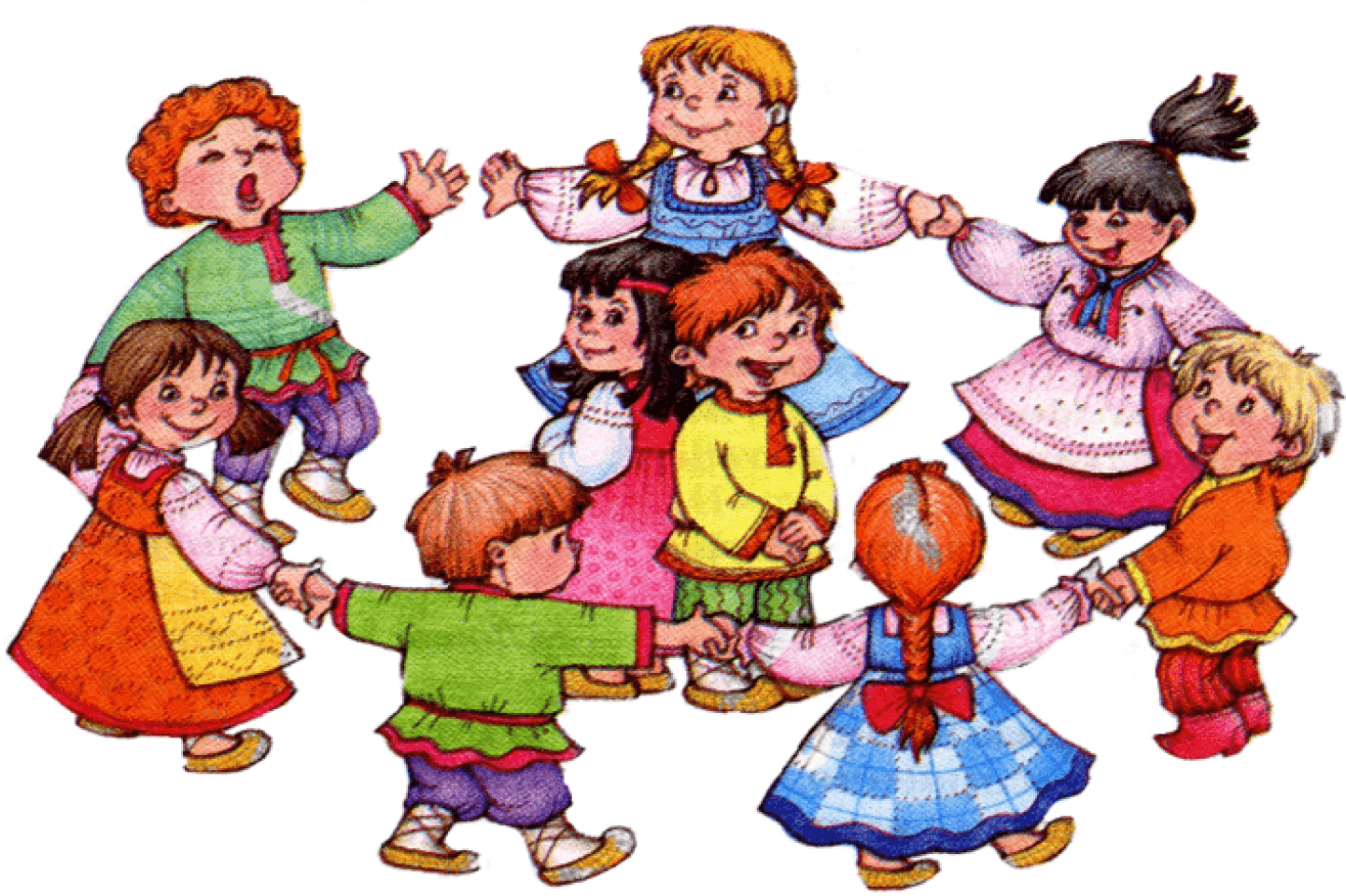 Музыкальные  игры делятся на:Музыкальные  развивающие игры (музыкально  –  дидактические  игры с применением настольно – печатного материала) -  "Угадай, какой инструмент звучит?"  "Ритмическое  эхо").Коммуникативные  игры ("Найди пару").Игры – пляски с пением ("Платок")Хороводные  игры ("Сокол молодой").Игры  на  музыкальных инструментах (ложках, трещотках, маракасах и др.)Театрализованные игры (драматизация сказки "Теремок"). Примеры упражнений по развитию средств выразительности в передаче различных музыкально-игровых образов:Воспроизведение небольших предложений  (обращений) с разной интонацией: вежливо, с обидой, просьбой, требовательно. Например,  «Дай зайку», «Спой мне песенку».Диалоги различных персонажей: медведя, лисы, зайчика, волка. Например, диалог лисы и волка: "Лисавета, здравствуй!...Как дела, зубастый?... Ничего идут дела. Голова пока цела".Воспроизведение в речевой и песенной интонациях, а также в движениях,  различных состояний персонажа (радость, удивление, грусть).Выполнение детьми небольших этюдов (действий) в роли различных животных, персонажей сказок.  Например, движений мышки, зайчика, лисы, волка, медведя, птички.Выполнение  музыкально-ритмических  (танцевальных) движений от лица различных персонажей. Например, "Появление Феи",  " Танец Царевны".Играя, дети сами придумывают  несложные мелодии, сопровождая ими игровые действия. Например, убаюкивая  куклу, поют: "баю – баю -  баю".  С удовольствием,  музицируют на детских музыкальных инструментах.                                                                                                     Подготовила: Гусева М. А.